ИГОР РОСТИСЛАВОВИЧ ШАФАРЕВИЧ(1923–2017)Академик проф. др Игор Ростиславович Шафаревич (И́горь Ростисла́вович Шафаре́вич) рођен је 3. јуна 1923. године у Житомиру, Украјина, у породици у којој се сачувало предање да су поријеклом Срби. Иако је волио и историју, опредијелио се да му основна дјелатност буде математика.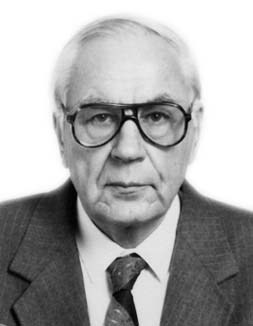 Послије средње школе, уписао се на Математички факултет у Москви и завршио га са непуних 17 година (1940). На истом факултету одбранио је докторску дисертацију 1942. и запослио се на Математичком институту Академије наука СССР-а (сада Руска академија наука). Од 1944. до 1975. предавао је на Математичком факултету Московског универзитета.У Русији и у свијету познати су његови радови из области алгебре, теорије бројева и алгебарске геометрије. У овим подручјима оставио је дјела трајне вриједности, а радови су му штампани на руском, енглеском и другим језицима. Генерације младих уводио је у нове методе и поступке проучавања математике, обогатио методологију научног рада и својим студентима усађивао љубав према овој науци. Извео је бројне генерације младих математичара који, у Русији и другим крајевима свијета, настављају његово дјело. Био је ментор за преко тридесет докторанада, од којих су многи данас истакнути стручњаци за област математике. Његови бројни уџбеници користе се у школама и на факултетима у Русији и другим земљама. Сабрана математичка дјела штампана су му 1989. на енглеском језику.Од 1970. почиње Шафаревичев филозофско-публицистички период. Пред крај осамдесетих година у његовим радовима дошло је до изражаја историјско подручје. Трагао је за коријенима трагедије која је снашла руски народ и борио се за повратак славе и достојанства Русији. Он анализира духовну климу свога времена, деликатне проблеме у Совјетском Савезу, положај Русије у свијету и њену улогу. Због објективне критике збивања у Русији, радови ове врсте штампани су му приватно или у иностранству. Главни његови радови објављени су на руском, у два тома, у Москви 1994. године, а најзначајнија дјела су му − Социјализам, појава у свјетској историји (књига изашла на српском 1997) и Русофобија (преведена на наш језик 1993). Писао је и о положају религије у Совјетском Савезу.Био је члан Одбора за заштиту људских права (заједно са нобеловцем Андрејом Сахаровом), a са нобеловцем Александром Солжењицином и још неколико руских писаца издао је, 1974. у Паризу, зборник Испод рушевина, због чега је 1975. искључен са Московског универзитета. У својим дјелима изражава одмјерен, документован и критички однос према збивањима на Западу. Трагедију српског народа доживио је као трагедију властитог народа и зато се ставио на чело Одбора за помоћ Србима. За познате и признате радове из подручја алгебре и теорије бројева добио је бројна признања, од којих је најзначајнија Лењинова награда за науку (1959). Руска академија наука изабрала га је 1958. за дописног члана, а за редовног 1991. године. За иностраног члана Академије наука и умјетности Републике Српске изабран је 27. јуна 1997, а за иностраног члана Српске академије наука и уметности 2. новембра 2006. године.Академик Игор Ростиславович Шафаревич преминуо је 19. фебруара 2017. године у Москви.